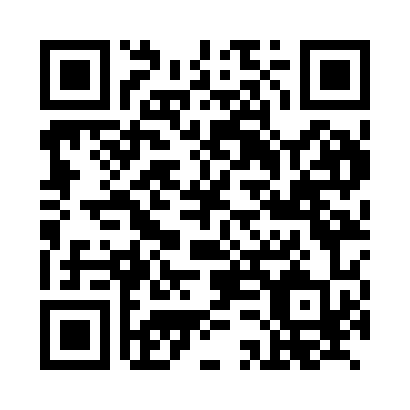 Prayer times for Trebra, GermanyMon 1 Apr 2024 - Tue 30 Apr 2024High Latitude Method: Angle Based RulePrayer Calculation Method: Muslim World LeagueAsar Calculation Method: ShafiPrayer times provided by https://www.salahtimes.comDateDayFajrSunriseDhuhrAsrMaghribIsha1Mon4:546:521:224:557:529:432Tue4:516:501:214:567:539:453Wed4:486:481:214:577:559:484Thu4:456:461:214:577:579:505Fri4:426:431:204:587:589:526Sat4:396:411:204:598:009:547Sun4:366:391:205:008:029:578Mon4:336:371:205:018:039:599Tue4:306:341:195:028:0510:0110Wed4:276:321:195:028:0710:0411Thu4:246:301:195:038:0810:0612Fri4:216:281:185:048:1010:0913Sat4:186:261:185:058:1210:1114Sun4:156:231:185:068:1410:1315Mon4:126:211:185:068:1510:1616Tue4:096:191:185:078:1710:1817Wed4:066:171:175:088:1910:2118Thu4:036:151:175:098:2010:2419Fri4:006:131:175:098:2210:2620Sat3:566:111:175:108:2410:2921Sun3:536:091:165:118:2510:3222Mon3:506:071:165:128:2710:3423Tue3:476:051:165:128:2910:3724Wed3:436:031:165:138:3010:4025Thu3:406:001:165:148:3210:4326Fri3:375:591:165:148:3310:4627Sat3:335:571:155:158:3510:4828Sun3:305:551:155:168:3710:5129Mon3:265:531:155:178:3810:5430Tue3:235:511:155:178:4010:57